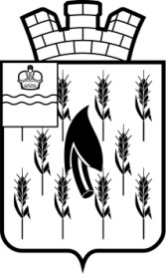 СОБРАНИЕ ПРЕДСТАВИТЕЛЕЙГОРОДСКОГО ПОСЕЛЕНИЯ«ПОСЕЛОК ВОРОТЫНСК»РЕШЕНИЕНа основании статьи 179.4 Бюджетного кодекса Российской Федерации, Федерального закона от 04.08.2023 № 257-ФЗ «О внесении изменений в Бюджетный кодекс Российской Федерации и отдельные законодательные акты Российской Федерации и о признании утратившими силу отдельных положений законодательных актов Российской Федерации, Устава городского поселения «Поселок Воротынск» Собрание представителей  Р Е Ш И Л О:1. Создать муниципальный дорожный фонд городского поселения «Поселок Воротынск».2. Утвердить Порядок формирования и использования бюджетных ассигнований муниципального дорожного фонда городского поселения «Поселок Воротынск» согласно приложению № 1 к настоящему Решению.3. Решение Собрания представителей городского поселения «Поселок Воротынск» от 26.12.2013 № 43 «О муниципальном дорожном фонде муниципального образования «Поселок Воротынск» считать утратившим силу.	3. Настоящее Решение вступает в силу со дня официального опубликования и применяется к правоотношениям, возникающим при исполнении бюджета городского поселения «Поселок Воротынск», начиная с бюджета городского поселения «Поселок Воротынск» на 2024 год и плановый период 2025 и 2026 годов.               ГлаваПриложение № 1к решению Собрания представителейГП «Поселок Воротынск»от 24.01.2024 г. №  Порядок формирования и использования бюджетных ассигнований муниципального дорожного фонда городского поселения «Поселок Воротынск»1. Общие положения1.1. Настоящий Порядок разработан в целях урегулирования вопросов формирования и использования бюджетных ассигнований муниципального дорожного фонда городского поселения «Поселок Воротынск» (далее - муниципальный дорожный фонд).1.2. Муниципальный дорожный фонд - это часть средств бюджета городского поселения «Поселок Воротынск», подлежащая использованию в целях финансового обеспечения дорожной деятельности в отношении автомобильных дорог общего пользования местного значения городского поселения «Поселок Воротынск» (далее - автомобильные дороги), а также капитального ремонта и ремонта дворовых территорий многоквартирных домов, проездов к дворовым территориям многоквартирных домов на территории городского поселения «Поселок Воротынск».2. Формирование бюджетных ассигнований муниципальногодорожного фонда2.1. Объем бюджетных ассигнований муниципального дорожного фонда утверждается решением Собрания представителей городского поселения «Поселок Воротынск» о бюджете городского поселения «Поселок Воротынск» на очередной финансовый год и плановый период в размере не менее 100 процентов прогнозируемого объема доходов бюджета муниципального образования от:1) акцизов на автомобильный бензин, прямогонный бензин, дизельное топливо, моторные масла для дизельных и карбюраторных (инжекторных) двигателей, производимых на территории Российской Федерации, подлежащих зачислению в бюджет муниципального образования;2) государственной пошлины за выдачу специального разрешения, выдаваемого администрацией городского поселения «Поселок Воротынск» на движение по автомобильным дорогам транспортных средств, осуществляющих перевозки опасных, тяжеловесных и (или) крупногабаритных грузов, зачисляемой в бюджет городского поселения «Поселок Воротынск»;3) платы в счет возмещения вреда, причиняемого автомобильным дорогам местного значения тяжеловесными транспортными средствами;4) штрафов за нарушение правил движения тяжеловесного и (или) крупногабаритного транспортного средства;5) прочих денежных взысканий (штрафов) за правонарушения в области автомобильных дорог и дорожной деятельности в случаях, предусмотренных законодательством;6) межбюджетных трансфертов, получаемых из других бюджетов бюджетной системы Российской Федерации, источником финансирования которых являются средства дорожного фонда Калужской области, на финансовое обеспечение дорожной деятельности в отношении автомобильных дорог, на строительство, реконструкцию, капитальный ремонт и ремонт автомобильных дорог, капитальный ремонт и ремонт дворовых территорий многоквартирных домов, проездов к дворовым территориям многоквартирных домов, а также на иные мероприятия, связанные с обеспечением развития дорожного хозяйства городского поселения «Поселок Воротынск»;7) безвозмездных поступлений от физических и юридических лиц, в том числе добровольных пожертвований, на финансовое обеспечение дорожной деятельности в отношении автомобильных дорог, на капитальный ремонт и ремонт дворовых территорий многоквартирных домов, проездов к дворовым территориям многоквартирных домов на территории городского поселения «Поселок Воротынск».2.2. Перечисление безвозмездных поступлений от физического или юридического лица, в том числе добровольных пожертвований, на финансовое обеспечение дорожной деятельности в отношении автомобильных дорог, на капитальный ремонт и ремонт дворовых территорий многоквартирных домов, проездов к дворовым территориям многоквартирных домов на городского поселения «Поселок Воротынск» в доходы муниципального дорожного фонда осуществляется после заключения договора пожертвования в установленном порядке.2.3. Указанные безвозмездные поступления от физических и юридических лиц направляются на увеличение бюджетных ассигнований муниципального дорожного фонда путем внесения в установленном порядке изменений в сводную бюджетную роспись бюджета городского поселения «Поселок Воротынск» и лимиты бюджетных обязательств после подтверждения поступления указанных средств Управлением Федерального казначейства по Калужской области.2.4. Объем бюджетных ассигнований муниципального дорожного фонда подлежит корректировке в текущем финансовом году и (или) очередном финансовом году с учетом разницы между фактически поступившим и прогнозировавшимся объемом доходов бюджета городского поселения «Поселок Воротынск», указанных в подпунктах 1 - 5, 7 пункта 2.1 раздела 2 Порядка, учитываемых при формировании муниципального дорожного фонда.2.5. Формирование бюджетных ассигнований муниципального дорожного фонда на очередной финансовый год и плановый период осуществляется в соответствии с правовым актом администрации городского поселения «Поселок Воротынск», определяющим порядок и сроки составления проекта бюджета городского поселения «Поселок Воротынск» на очередной финансовый год и плановый период.3. Использование бюджетных ассигнований муниципальногодорожного фонда3.1. Использование бюджетных ассигнований муниципального дорожного фонда осуществляется в соответствии со сводной бюджетной росписью и в пределах объема муниципального дорожного фонда.3.2. Бюджетные ассигнования муниципального дорожного фонда для обеспечения дорожной деятельности в отношении автомобильных дорог, а также капитального ремонта и ремонта дворовых территорий многоквартирных домов, проездов к дворовым территориям многоквартирных домов на территории городского поселения «Поселок Воротынск» направляются на:1) капитальный ремонт и ремонт автомобильных дорог, в том числе дорожных сооружений на них и элементов обустройства автомобильных дорог, разработку проектной документации по указанным видам работ;2) строительство и реконструкцию автомобильных дорог, в том числе дорожных сооружений на них и элементов обустройства автомобильных дорог, разработку проектной документации по указанным видам работ;3) содержание автомобильных дорог, дорожных сооружений и элементов обустройства автомобильных дорог;4) капитальный ремонт и ремонт дворовых территорий многоквартирных домов, проездов к дворовым территориям многоквартирных домов на территории городского поселения «Поселок Воротынск»;5) обеспечение безопасности дорожного движения, в том числе устройство и содержание технических средств организации дорожного движения;6) обеспечение деятельности муниципальных учреждений в сфере дорожного хозяйства;7) осуществление иных мероприятий в отношении автомобильных дорог.3.3. Бюджетные ассигнования муниципального дорожного фонда, не использованные в текущем году, но обеспеченные его доходной частью, не подлежат изъятию на другие цели и направляются на увеличение бюджетных ассигнований муниципального дорожного фонда в очередном финансовом году путем внесения в установленном порядке изменений в бюджет городского поселения «Поселок Воротынск» на очередной финансовый год и в сводную бюджетную роспись бюджета городского поселения «Поселок Воротынск».Не использованные в текущем финансовом году бюджетные ассигнования муниципального дорожного фонда, полученные в виде межбюджетных трансфертов, могут быть направлены на увеличение бюджетных ассигнований муниципального дорожного фонда в очередном финансовом году при наличии потребности в указанных средствах в соответствии с решением главного администратора средств областного бюджета, принятым в соответствии с требованиями бюджетного законодательства Российской Федерации.4. Отчетность и контроль за формированием и использованиембюджетных ассигнований муниципального дорожного фонда4.1. Главным распорядителем бюджетных средств муниципального дорожного фонда определяется администрация городского поселения «Поселок Воротынск». 4.2. Ответственность за целевое использование бюджетных ассигнований муниципального дорожного фонда несет администрация городского поселения «Поселок Воротынск».4.3. Контроль за целевым использованием бюджетных ассигнований муниципального дорожного фонда осуществляется в соответствии с законодательством РФ и муниципальными правовыми актами городского поселения «Поселок Воротынск».4.4. Отчет об использовании бюджетных ассигнований муниципального дорожного фонда  прилагается к годовому отчету об исполнении бюджета городского поселения «Поселок Воротынск» за соответствующий финансовый год (приложение к настоящему Порядку).Приложение к Порядку формирования и использования бюджетных ассигнований муниципального дорожного фонда городского поселения «Поселок Воротынск»Отчет об использовании бюджетных  ассигнований  муниципального дорожногофонда городского поселения «Поселок Воротынск» за 20___год24 января 2024 года№1  О  создании муниципального дорожного фонда городского поселения «Поселок Воротынск» ГП «Поселок Воротынск»О.И.Литвинова№ п/пНаименование показателейПлан (тыс. руб.)Факт (тыс. руб.)1234ДОХОДЫ - всего:                                          в том числе:       1.1.Бюджетные ассигнования муниципального дорожного фонда, не использованные в предыдущем году1.2.Акцизы на автомобильный бензин, прямогонный бензин, дизельное топливо, моторные масла для дизельных и карбюраторных (инжекторных) двигателей, производимых на территории Российской Федерации, подлежащих зачислению в бюджет муниципального образования1.3.Государственная пошлина за выдачу специального разрешения, выдаваемого администрацией городского поселения «Поселок Воротынск» на движение по автомобильным дорогам транспортных средств, осуществляющих перевозки опасных, тяжеловесных и (или) крупногабаритных грузов, зачисляемой в бюджет городского поселения «Поселок Воротынск»1.4.Плата в счет возмещения вреда, причиняемого автомобильным дорогам местного значения тяжеловесными транспортными средствами1.5.Штрафы за нарушение правил движения тяжеловесного и (или) крупногабаритного транспортного средства1.6.Прочие денежные взыскания (штрафы) за правонарушения в области автомобильных дорог и дорожной деятельности в случаях, предусмотренных законодательством1.7.Межбюджетные трансферты, получаемые из других бюджетов бюджетной системы Российской Федерации, источником финансирования которых являются средства дорожного фонда Калужской области, на финансовое обеспечение дорожной деятельности в отношении автомобильных дорог, на строительство, реконструкцию, капитальный ремонт и ремонт автомобильных дорог, капитальный ремонт и ремонт дворовых территорий многоквартирных домов, проездов к дворовым территориям многоквартирных домов, а также на иные мероприятия, связанные с обеспечением развития дорожного хозяйства городского поселения «Поселок Воротынск»1.8.Безвозмездные поступления от физических и юридических лиц, в том числе добровольных пожертвований, на финансовое обеспечение дорожной деятельности в отношении автомобильных дорог, на капитальный ремонт и ремонт дворовых территорий многоквартирных домов, проездов к дворовым территориям многоквартирных домов на территории городского поселения «Поселок Воротынск»……..2.РАСХОДЫ - всего                                          в том числе:                                             2.1.……..                                   2.2.……..                                                 3.ОСТАТОК НА КОНЕЦ ГОДА                                                   